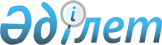 О реализации Соглашения о техническом сотрудничестве между Правительством Республики Казахстан и Международным Банком Реконструкции и Развития по разработке и реализации Программы совместных экономических исследованийПостановление Правительства Республики Казахстан от 21 декабря 2002 года N 1337

      В соответствии с Разделом 4 Соглашения о техническом сотрудничестве между Правительством Республики Казахстан и Международным Банком Реконструкции и Развития по разработке и реализации Программы совместных экономических исследований от 6 декабря 2002 года Правительство Республики Казахстан постановляет: 



      1. Уполномочить Сулейменова Тимура Муратовича – Министра национальной экономики Республики Казахстан утверждать от имени Правительства Республики Казахстан Ежегодные программы технического сотрудничества и административные финансовые сметы в рамках Программы совместных экономических исследований.

      Сноска. Пункт 1 в редакции постановления Правительства РК от 25.01.2017 № 14.



       2. Настоящее постановление вступает с силу со дня подписания. 

 
					© 2012. РГП на ПХВ «Институт законодательства и правовой информации Республики Казахстан» Министерства юстиции Республики Казахстан
				Премьер-Министр

Республики Казахстан

 